В соответствии с решением № 28-299р от 24.11.2008 г. «О Почетной грамоте и Благодарственном письме Ужурского районного Совета депутатов», на основании ходатайства главы Прилужского сельсовета 
В.Н. Алехиной, Ужурский районный Совет депутатов РЕШИЛ:за большой вклад в развитие Ужурского района наградить Почетной грамотой Ужурского районного Совета депутатов Ганжину Галину Ивановну, директора МУП ЖКХ «АлПи и Ко». Председатель Ужурского районного Совета депутатов						  Г.Н. КузнецоваПодписано:г. Ужур, 16.11.2012, № 32-228р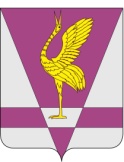 РОССИЙСКАЯ ФЕДЕРАЦИЯКРАСНОЯРСКИЙ КРАЙУЖУРСКИЙ РАЙОННЫЙ СОВЕТДЕПУТАТОВРЕШЕНИЕРОССИЙСКАЯ ФЕДЕРАЦИЯКРАСНОЯРСКИЙ КРАЙУЖУРСКИЙ РАЙОННЫЙ СОВЕТДЕПУТАТОВРЕШЕНИЕРОССИЙСКАЯ ФЕДЕРАЦИЯКРАСНОЯРСКИЙ КРАЙУЖУРСКИЙ РАЙОННЫЙ СОВЕТДЕПУТАТОВРЕШЕНИЕ12.11.2012 г. г. Ужур№ 32-228рО награждении Почетной грамотой Ужурского районного Совета депутатов Ганжиной Г.И.О награждении Почетной грамотой Ужурского районного Совета депутатов Ганжиной Г.И.О награждении Почетной грамотой Ужурского районного Совета депутатов Ганжиной Г.И.